PROPOSIÇÕES 04 - Vereador João Pedro PazuchINDICAÇÃO – 010/2022                     Indico ao Excelentíssimo Senhor Prefeito Municipal em conjunto com a Secretaria Municipal de Saúde, nos termos regimentais e ouvido o Plenário, que a antiga Central Telefônica da Comunidade de Pinhal seja transformada em um posto de saúde.                                                MENSAGEM JUSTIFICATIVA:                 Senhores Vereadores:A Comunidade de Pinhal, necessita de um posto de saúde para atender as demandas da comunidade, assim transformar a antiga Central Telefônica da comunidade em um posto de saúde trará inúmeros benefícios para os moradores locais. Como já existe o local para instalação, o município também não terá gastos com a construção de uma sede. Atenciosamente,Bom Retiro do Sul, 29 de março de 2022.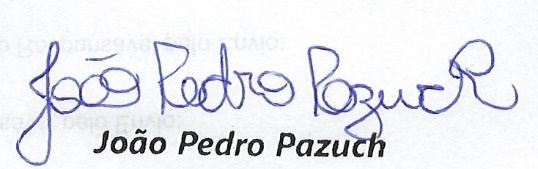 